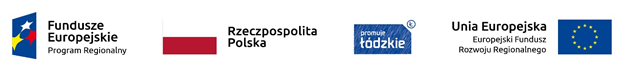 Poprawa jakości powietrza poprzez zwiększenie udziału OZE w wytwarzaniu energii na terenie SkierniewicProjekt współfinansowany przez Unię Europejską z Europejskiego Funduszu Rozwoju Regionalnego w ramach Regionalnego Programu Operacyjnego Województwa Łódzkiego na lata 2014 – 2020Oś priorytetowa IV Gospodarka niskoemisyjnaDziałanie IV.1 Odnawialne źródła energiiPoddziałanie IV.1.2 Odnawialne źródła energiiWartość projektu ogółem: 1 621 801,17 złDofinansowanie: 1 152 275,10 zł Cel główny projektu: zwiększenie wykorzystania odnawialnych źródeł energii w produkcji energii ogółem w Mieście Skierniewice.Cel ten zostanie zrealizowany poprzez realizację celów bezpośrednich jakie wynikają z analizy problemów i potrzeb Beneficjenta. Są to mianowicie:Zwiększenie wielkości produkcji energii pochodzącej z odnawialnych źródeł w Mieście Skierniewice.Poprawa jakości powietrza atmosferycznego na terenie miasta.Podniesienie jakości i poziomu życia społeczności lokalnej.Przedmiotem projektu jest budowa instalacji solarnych wykorzystujących odnawialne źródła energii – energię słoneczną oraz montaż kotłów opalanych biomasą (pellet). Projektem zostaną objęte 122 budynki prywatne mieszkańców Miasta Skierniewice. Realizacja przedmiotowego przedsięwzięcia, ze względu na zastosowanie systemu przetwarzającego energię promieniowania słonecznego na energię cieplną oraz zastosowanie kotłów na biomasę , pozwoli na zwiększenie udziału energii odnawialnej w bilansie energetycznym Miasta Skierniewice. Projekt obejmuje montaż 117 zestawów solarnych (zestaw 2 kolektory, zbiornik 250 l – 33 instalacji; Zestaw – 3 kolektory, zbiornik 300 l – 65 instalacji; Zestaw – 4 kolektory, zbiornik 400 l – 19 instalacje) instalowanych, w zależności od uwarunkowań technicznych, na dachach lub elewacjach budynków mieszkalnych. Łęczna moc Instalacji solarnych wyniosła 595,81  kW. W projekcie przewidziano również montaż 5 kotłów na pelet, przy czym planuje się następujące ich rodzaje: Typ 1 – 25kW – 4 kotły; Typ 2 – 20kW – 1 kocioł. Montaż kotłów na pellet przewidziano w pomieszczeniach kotłowni. Łączna moc instalacji - 120 kW.REALIZACJA PROJEKTU - WAŻNE DATY23.07.2019 - podpisanie umowy o dofinansowanie projektu nr UDA-RPLD.04.01.02-10-0013/18-0020.04.2020 – podpisanie umowy z wykonawcą projektu FlexiPower Group Sp. z o.o.29.03.2021- data zakończenia projektu